                                                      Приложение №4                                        к подпрограмме «Формирование современной                                  городской   среды на территории                                города Коврова в 2017 году»Нормативная стоимость                                                                         (единичные расценки) работ по благоустройству дворовых территорий, входящих в дополнительный перечень работ                                                       Приложение №4                                        к подпрограмме «Формирование современной                                  городской   среды на территории                                города Коврова в 2017 году»Нормативная стоимость                                                                         (единичные расценки) работ по благоустройству дворовых территорий, входящих в дополнительный перечень работ                                                       Приложение №4                                        к подпрограмме «Формирование современной                                  городской   среды на территории                                города Коврова в 2017 году»Нормативная стоимость                                                                         (единичные расценки) работ по благоустройству дворовых территорий, входящих в дополнительный перечень работ                                                       Приложение №4                                        к подпрограмме «Формирование современной                                  городской   среды на территории                                города Коврова в 2017 году»Нормативная стоимость                                                                         (единичные расценки) работ по благоустройству дворовых территорий, входящих в дополнительный перечень работ                                                       Приложение №4                                        к подпрограмме «Формирование современной                                  городской   среды на территории                                города Коврова в 2017 году»Нормативная стоимость                                                                         (единичные расценки) работ по благоустройству дворовых территорий, входящих в дополнительный перечень работ                                                       Приложение №4                                        к подпрограмме «Формирование современной                                  городской   среды на территории                                города Коврова в 2017 году»Нормативная стоимость                                                                         (единичные расценки) работ по благоустройству дворовых территорий, входящих в дополнительный перечень работ                                                       Приложение №4                                        к подпрограмме «Формирование современной                                  городской   среды на территории                                города Коврова в 2017 году»Нормативная стоимость                                                                         (единичные расценки) работ по благоустройству дворовых территорий, входящих в дополнительный перечень работ На оборудование детских и  спортивных площадок (стоимость установки до 20% от стоимости оборудования)На оборудование детских и  спортивных площадок (стоимость установки до 20% от стоимости оборудования)На оборудование детских и  спортивных площадок (стоимость установки до 20% от стоимости оборудования)На оборудование детских и  спортивных площадок (стоимость установки до 20% от стоимости оборудования)На оборудование детских и  спортивных площадок (стоимость установки до 20% от стоимости оборудования)На оборудование детских и  спортивных площадок (стоимость установки до 20% от стоимости оборудования)На оборудование детских и  спортивных площадок (стоимость установки до 20% от стоимости оборудования)2. На озеленение территории2. На озеленение территории2. На озеленение территории2. На озеленение территории2. На озеленение территории2. На озеленение территории№Вид работыВид работыЕд.измеренияСтоимость с НДС, руб.Стоимость с НДС, руб.Работа/материалРабота/материал1Устройство газонов с подвозом грунта и посевом травыУстройство газонов с подвозом грунта и посевом травы1 кв.м.343,0343,02Подрезка кустарникаПодрезка кустарника1 п.м. 94,094,03Посадка деревьев/стоимость дерева или кустаПосадка деревьев/стоимость дерева или куста1 шт.2 205,0/3000,02 205,0/3000,04Валка деревьев (с перевозкой и утилизацией)Валка деревьев (с перевозкой и утилизацией)1 шт.15383,015383,03. На оборудование мест отдыха3. На оборудование мест отдыха3. На оборудование мест отдыха3. На оборудование мест отдыха3. На оборудование мест отдыха3. На оборудование мест отдыха№Вид работыЕд.измеренияЕд.измеренияСтоимость с НДС, руб.Стоимость с НДС, руб.Работа1С учетом принятого решения о наборе оборудования для места отдыха24. На установку ограждений высотой не более 0,7 м.4. На установку ограждений высотой не более 0,7 м.4. На установку ограждений высотой не более 0,7 м.4. На установку ограждений высотой не более 0,7 м.4. На установку ограждений высотой не более 0,7 м.4. На установку ограждений высотой не более 0,7 м.1Изготовление и монтаж ограждений с покраскойИзготовление и монтаж ограждений с покраской1 п.м.1 п.м.12001. На обустройство автомобильных парковок1. На обустройство автомобильных парковок1. На обустройство автомобильных парковок1. На обустройство автомобильных парковок1. На обустройство автомобильных парковок1. На обустройство автомобильных парковок1. На обустройство автомобильных парковок1. На обустройство автомобильных парковок1. На обустройство автомобильных парковок1. На обустройство автомобильных парковок1. На обустройство автомобильных парковок№ п/п№ п/пНаименование работНаименование работЕд.измер.Ед.измер.Ед.измер.Кол-воКол-воКол-воСтоимость с НДС в руб.11Поднятие горловин колодцев (без стоимости люка)Поднятие горловин колодцев (без стоимости люка)1 люк1 люк1 люк1113812,0022Снятие деформированных а/бетонных покрытий фрезой толщиной 5см (с погрузкой и перевозкой на расстоянии до 5 км)Снятие деформированных а/бетонных покрытий фрезой толщиной 5см (с погрузкой и перевозкой на расстоянии до 5 км)м2м2м211150,0033Разборка асфальтобетонного покрытия (с погрузкой экскаватором и перевозкой на расстоянии до 5 км) толщ.10смРазборка асфальтобетонного покрытия (с погрузкой экскаватором и перевозкой на расстоянии до 5 км) толщ.10смм3м3м3 1м2х0,1м 1м2х0,1м 1м2х0,1м 145,0044Разработка грунта с погрузкой на а/самосвал (с перевозкой на расстоянии до 5км)толщиной 10смРазработка грунта с погрузкой на а/самосвал (с перевозкой на расстоянии до 5км)толщиной 10смм3м3м3 1м2х0,1м 1м2х0,1м 1м2х0,1м 16,0055Устройство подстилающих и выравнивающих слоев из пескатолщ.10смУстройство подстилающих и выравнивающих слоев из пескатолщ.10смм3м3м3 1м2х0,1м 1м2х0,1м 1м2х0,1м 86,0066Устройство покрытий толщиной 15 см при укладке щебня с пределом прочности на сжатие до 68,6 МПа (щебень марки М400) толщ.15смУстройство покрытий толщиной 15 см при укладке щебня с пределом прочности на сжатие до 68,6 МПа (щебень марки М400) толщ.15смм2м2м2 1м2 1м2 1м2 229,0066Добавка на 1 см толщины щебеночного слояДобавка на 1 см толщины щебеночного слоям2м2м211112,0088Розлив битумно-дорожной эмульсииРозлив битумно-дорожной эмульсиитнтнтн1м2х0,0003тн1м2х0,0003тн1м2х0,0003тн6,0099Устройство выравнивающего слоя из а/бетона толщиной 1см (нижний слой пористый а/б марки П)-проезжая частьУстройство выравнивающего слоя из а/бетона толщиной 1см (нижний слой пористый а/б марки П)-проезжая частьтнтнтн1м21м21м294,001010Устройство а/бетонного  слоя из а/бетона толщ. 4 см (верхний слой а/б марки III В) -проезжая часть Устройство а/бетонного  слоя из а/бетона толщ. 4 см (верхний слой а/б марки III В) -проезжая часть м2м2м2111399,001111Устройство асфальтобетонного  слоя из а/бетона толщиной 3 см ( а/б марки Ш, тип Д)-тротуар Устройство асфальтобетонного  слоя из а/бетона толщиной 3 см ( а/б марки Ш, тип Д)-тротуар м2м2м2111394,001212Разборка старого бортового камня (с погрузкой экскаватором и перевозкой на расстоянии до 5 км)Разборка старого бортового камня (с погрузкой экскаватором и перевозкой на расстоянии до 5 км)1 пог.м1 пог.м1 пог.м111430,001313Установка нового бортового камня 3.100.15Установка нового бортового камня 3.100.151 пог.м1 пог.м1 пог.м1111076,001414Добавка толщины на 0,5 асфальтового покрытия тротуара (асфальтобетонное покрытие марки III Д)Добавка толщины на 0,5 асфальтового покрытия тротуара (асфальтобетонное покрытие марки III Д)М2М2М211162,001515Установка тротуарного бортового камня 3.100.8Установка тротуарного бортового камня 3.100.8п/мп/мп/м111872,001616Устройство щебеночного основания тротуаров толщиной 10 см (щебень М 400)Устройство щебеночного основания тротуаров толщиной 10 см (щебень М 400)М2М2М2111312,001717Добавка на 1 см щебеночного основания тротуаров (щебень М 400)Добавка на 1 см щебеночного основания тротуаров (щебень М 400)М2М2М211117,002. На освещение автомобильной парковки2. На освещение автомобильной парковки2. На освещение автомобильной парковки2. На освещение автомобильной парковки2. На освещение автомобильной парковки2. На освещение автомобильной парковки2. На освещение автомобильной парковки2. На освещение автомобильной парковки2. На освещение автомобильной парковки2. На освещение автомобильной парковки2. На освещение автомобильной парковки№№Вид работыВид работыВид работыВид работыВид работыЕд.измеренияСтоимость с НДС, руб.Стоимость с НДС, руб.11Прокладка провода по фасаду здания (ПВ 3 сечением 10 мм2)Прокладка провода по фасаду здания (ПВ 3 сечением 10 мм2)Прокладка провода по фасаду здания (ПВ 3 сечением 10 мм2)Прокладка провода по фасаду здания (ПВ 3 сечением 10 мм2)Прокладка провода по фасаду здания (ПВ 3 сечением 10 мм2)м20220222Установка кронштейна (со стоимостью кронштейна)Установка кронштейна (со стоимостью кронштейна)Установка кронштейна (со стоимостью кронштейна)Установка кронштейна (со стоимостью кронштейна)Установка кронштейна (со стоимостью кронштейна)шт2 8632 86333Установка светильника (светильник SSU-220/60-02.1 (WLO)Установка светильника (светильник SSU-220/60-02.1 (WLO)Установка светильника (светильник SSU-220/60-02.1 (WLO)Установка светильника (светильник SSU-220/60-02.1 (WLO)Установка светильника (светильник SSU-220/60-02.1 (WLO)шт8 1408 14044Установка выключателя (выключатель одноклавишный для открытой проводки)Установка выключателя (выключатель одноклавишный для открытой проводки)Установка выключателя (выключатель одноклавишный для открытой проводки)Установка выключателя (выключатель одноклавишный для открытой проводки)Установка выключателя (выключатель одноклавишный для открытой проводки)шт20420455Установка фотоэлемента (фотоэлемент к фотореле ФР-7Е)Установка фотоэлемента (фотоэлемент к фотореле ФР-7Е)Установка фотоэлемента (фотоэлемент к фотореле ФР-7Е)Установка фотоэлемента (фотоэлемент к фотореле ФР-7Е)Установка фотоэлемента (фотоэлемент к фотореле ФР-7Е)шт42142166Установка распределительной коробки (распределительная коробка IP-54)Установка распределительной коробки (распределительная коробка IP-54)Установка распределительной коробки (распределительная коробка IP-54)Установка распределительной коробки (распределительная коробка IP-54)Установка распределительной коробки (распределительная коробка IP-54)шт68668677Прокладка труб гофра для защиты проводов (труба гофра диаметром 60 мм)Прокладка труб гофра для защиты проводов (труба гофра диаметром 60 мм)Прокладка труб гофра для защиты проводов (труба гофра диаметром 60 мм)Прокладка труб гофра для защиты проводов (труба гофра диаметром 60 мм)Прокладка труб гофра для защиты проводов (труба гофра диаметром 60 мм)м25625688Затягивание провода в трубы (провод СИП) Затягивание провода в трубы (провод СИП) Затягивание провода в трубы (провод СИП) Затягивание провода в трубы (провод СИП) Затягивание провода в трубы (провод СИП) м1281281010Установка опоры СВ-95-5 с развозкой опор (опор СВ-95-5)Установка опоры СВ-95-5 с развозкой опор (опор СВ-95-5)Установка опоры СВ-95-5 с развозкой опор (опор СВ-95-5)Установка опоры СВ-95-5 с развозкой опор (опор СВ-95-5)Установка опоры СВ-95-5 с развозкой опор (опор СВ-95-5)шт12597125971111Подвес провода СИП (провод СИП 2X25)Подвес провода СИП (провод СИП 2X25)Подвес провода СИП (провод СИП 2X25)Подвес провода СИП (провод СИП 2X25)Подвес провода СИП (провод СИП 2X25)м1551551212Демонтаж светильникаДемонтаж светильникаДемонтаж светильникаДемонтаж светильникаДемонтаж светильникашт3513511313Демонтаж провода с фасадаДемонтаж провода с фасадаДемонтаж провода с фасадаДемонтаж провода с фасадаДемонтаж провода с фасадам24241414Демонтаж опоры с погрузкой и перевозкойДемонтаж опоры с погрузкой и перевозкойДемонтаж опоры с погрузкой и перевозкойДемонтаж опоры с погрузкой и перевозкойДемонтаж опоры с погрузкой и перевозкойшт128412841515Пробивка отверстий в кирпичеПробивка отверстий в кирпичеПробивка отверстий в кирпичеПробивка отверстий в кирпичеПробивка отверстий в кирпиче1 шт..5495493. На установку скамьи3. На установку скамьи3. На установку скамьи3. На установку скамьи3. На установку скамьи3. На установку скамьи3. На установку скамьи3. На установку скамьи3. На установку скамьи3. На установку скамьи№№Вид работыВид работыВид работыЕд.измеренияЕд.измеренияЕд.измеренияСтоимость с НДС, руб.Стоимость с НДС, руб.РаботаРаботаРабота11Стоимость установки скамьиСтоимость установки скамьиСтоимость установки скамьиштштшт763763ОборудованиеОборудованиеОборудование22СкамьяРазмеры: 2000*385*660СкамьяРазмеры: 2000*385*660СкамьяРазмеры: 2000*385*660штштшт3368336833Скамья со спинкойРазмеры: 1985*715*955Скамья со спинкойРазмеры: 1985*715*955Скамья со спинкойРазмеры: 1985*715*955штштшт424042404. На установку урны4. На установку урны4. На установку урны4. На установку урны4. На установку урны4. На установку урны4. На установку урны4. На установку урны4. На установку урны4. На установку урны№№Вид работыВид работыЕд. измеренияЕд. измеренияЕд. измеренияЕд. измеренияСтоимость с НДС, руб.Стоимость с НДС, руб.РаботаРабота11Стоимость установки урныСтоимость установки урныштштштшт6666ОборудованиеОборудование22Урна с контейнером на бетонном основании  Объем: 40лРазмеры: 420*420*665Урна с контейнером на бетонном основании  Объем: 40лРазмеры: 420*420*665штштштшт20002000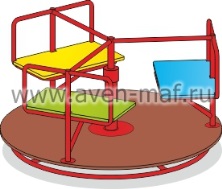 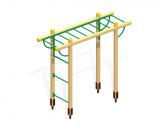 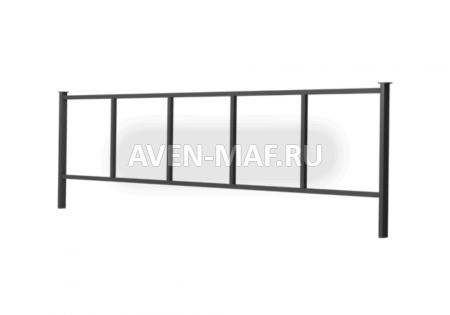 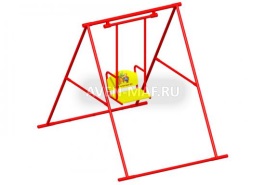 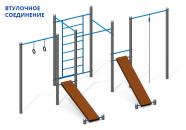 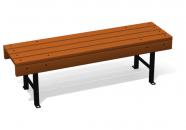 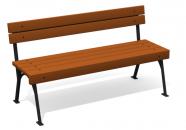 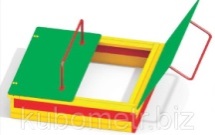 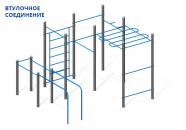 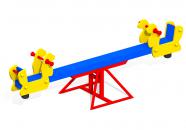 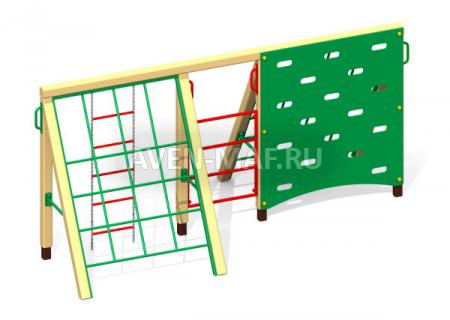 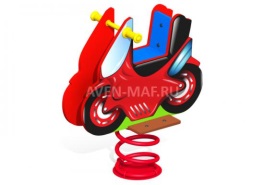 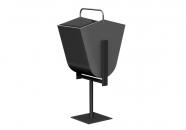 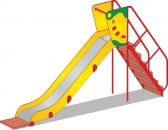 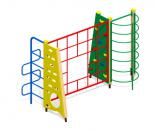 